Od 26. března do 6. dubna 2018 jsem měla možnost se zúčastnit Metodického kurzu English in the Primary Classroom pro vyučující angličtiny ve Velké Británii ve městě Brighton. Kurz obsahoval 45 hodin výuky během dvou týdnů spolu s 15 učiteli z různých zemí Evropy. 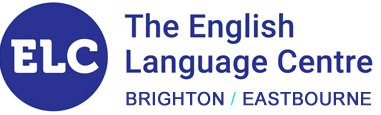 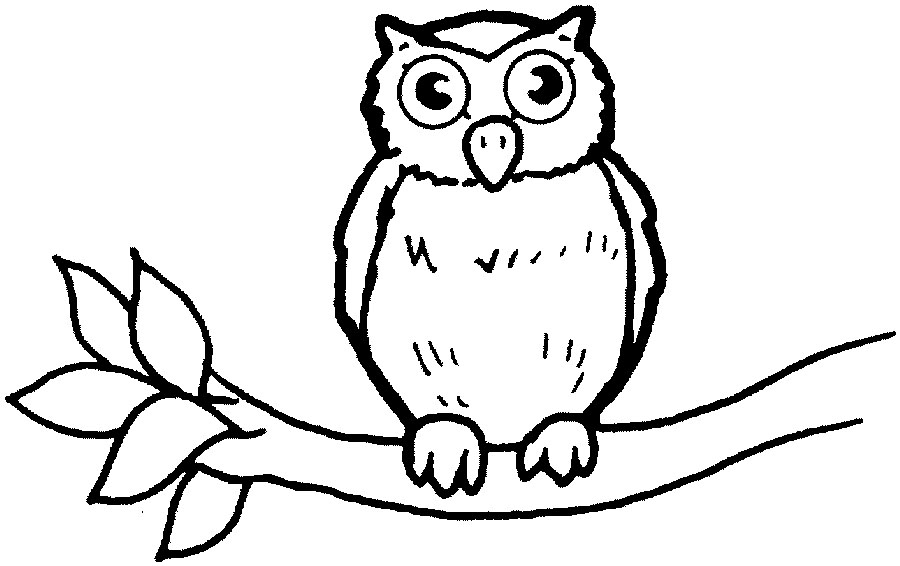 Kurz obsahoval jak teoretické přednášky, tak i praktické semináře, které nám měly ukázat různé metody výuky angličtiny, zajímavé hry, užitečné aktivity a moderní přístupy ke vzdělávání tak, abychom naši výuku žákům zpestřili. Součástí kurzu byla také návštěva menší základní školy - Carlton Hill Primary School. Ve škole jsme strávili celé dopoledne a navštívili jsme všechny třídy, které ve škole byly. Školou nás nejdříve provedli žáci ze 4. ročníku. Ochotně odpovídali na naše dotazy a ukazovaly nám své třídy, učebnice, sešity a výrobky. Po krátké prohlídce školy jsme navštívili školní shromáždění, kde si pro nás žáci a učitelé ze školy připravili hudební vystoupení. Po shromáždění jsme se mohli dále libovolně pohybovat ve škole a nahlížet do tříd, které nás zajímaly, případně se ptát žáků a učitelů na doplňující informace. Návštěva školy byla velmi zajímavá, jsem ráda, že jsem měla možnost nahlédnout do každé třídy a vidět výuku a žáky v přirozeném prostředí. Žáci se nestyděli a ochotně nám předváděli své práce a chlubili se svými výkony, všichni učitelé i paní ředitelka byli velmi milí a ochotní. Celý kurz hodnotím velice pozitivně. Všichni vyučující, se kterými jsem se setkala, byly odborníky ve svém oboru a svým pozitivním přístupem a ochotou vytvářeli přátelskou a vlídnou atmosféru během obou týdnů. Ochotně odpovídali na naše dotazy, radili nám s našimi hlavolamy a otevřeně mluvili o svých zkušenostech a poznatcích. Semináře, které pro nás byly nachystány, se zabývaly praktickými a užitečnými věcmi. Informace, které jsem na kurzu získala, určitě použiji během své budoucí praxe a ráda předám svým kolegům. Možnost dva týdny strávit v malebném anglickém městečku Brighton, poznat jeho obyvatele a atmosféru a hlavně být obklopena angličtinou na každém kroku byla pro mě velkým přínosem. 20. 4. 2018 								    Mgr. Natálie Klempová 